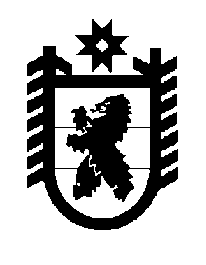 Российская Федерация Республика Карелия    ПРАВИТЕЛЬСТВО РЕСПУБЛИКИ КАРЕЛИЯРАСПОРЯЖЕНИЕ                                   от 20 февраля 2014 года № 89р-П г. Петрозаводск Внести в состав Правительственной комиссии Республики Карелия по обеспечению безопасности дорожного движения (далее – Комиссия), утвержденный распоряжением Правительства Республики Карелия                    от 25 июля 2006 года № 203р-П (Собрание законодательства Республики Карелия,  2006, № 7, ст. 891; 2007, № 2, ст. 211; № 3, ст. 360; 2008, № 12, ст. 1626; 2010, № 1, ст. 59; № 12, ст. 1754; 2011, № 6, ст. 947; № 12,                  ст. 2133; 2012, № 4, ст. 687; № 9, ст. 1681; 2013, № 6, ст. 1046),                             с изменениями, внесенными распоряжением Правительства Республики Карелия от 28 октября 2013 года № 716р-П, следующие изменения:1) включить в состав Комиссии следующих лиц:Гужиев Т.Н. – заместитель начальника Петрозаводского отдела инфраструктуры Октябрьской дирекции инфраструктуры – структурного подразделения Октябрьской железной дороги – филиала открытого акционерного общества «Российские железные дороги» (по согласованию);Козак Н.М. – начальник казенного учреждения Республики Карелия «Управление автомобильных дорог Республики Карелия»;Морозов А.Н. – Министр образования Республики Карелия;2) указать новую должность Червочкина А.В. – начальник Управления Государственной инспекции безопасности дорожного движения Министерства внутренних дел по Республике Карелия (по согласованию).             ГлаваРеспублики  Карелия                                                             А.П. Худилайнен